اللجنــة التنفيـذيــــة للصنــدوق المــتعــدد الأطـــرافلتنفيـــذ بروتوكـول مونتريــال الاجتمــــــاع السابع والثمانونمونتريال،  من 28 يونيه/حزيران إلى 2  يوليه/ تموز 2021مقترح مشروع: غابونتتألف هذه الوثيقة من تعليقات وتوصية الأمانة بشأن مقترح المشروع التالي:الإزالة:ورقة تقييم المشروع – مشروعات متعددة السنواتغابون* كان من المقرر تقديم الشريحة الثالثة في عام 2016، والرابعة في عام 2018 والخامسة في عام 2020.وصف المشروعبالنيابة عن حكومة غابون، قدم يونيب بوصفه الوكالة المنفذة الرئيسية، طلبا لتمويل الشريحة الخامسة والأخيرة من المرحلة الأولى من خطة إدارة إزالة المواد الهيدروكلوروفلوروكربونية بمبلغ 54,000 دولارا أمريكيا، زائد تكاليف دعم الوكالة البالغة 7,020 دولارا أمريكيا لليونيب فقط. ويشمل الطلب تقريرا مرحليا عن تنفيذ الشريحة الرابعة وخطة تنفيذ الشريحة للفترة 2021 إلى 2022. تقرير عن استهلاك المواد الهيدروكلوروفلوروكربونيةأبلغت حكومة غابون عن استهلاك يبلغ 15.4 طن من قدرات استنفاد الأوزون من الهيدروكلوروفلوروكربون في عام 2020، وهي كمية أقل بنسبة 49 في المائة من خط الأساس للامتثال. ويبين الجدول 1 استهلاك المواد الهيدروكلوروفلوروكربونية للفترة 2016-2020. الجدول 1. استهلاك المواد الهيدروكلوروفلوروكربونية في غابون (2016-2020 بيانات المادة 7)ويستخدم الهيدروكلوروفلوروكربون-22 في خدمة وصيانة معدات التبريد وتكييف الهواء، وقد انخفض استهلاكه نتيجة لتنفيذ خطة إدارة إزالة المواد الهيدروكلوروفلوروكربونية، وخاصة تدريب موظفي الجمارك على تعريف ورقابة المواد الهيدروكلوروفلوروكربونية والمعدات القائمة على الهيدروكلوروفلوروكربون؛ وتدريب الفنيين على الممارسات الجيدة لخدمة التبريد؛ وإدخال المعدات القائمة على الهيدروفلوروكربون. وتظهر التقديرات الأولية أنه في عام 2020، كان ما نسبته 40 في المائة من معدات التبريد وتكييف الهواء المستوردة في البلد قائما على الهيدروفلوروكربون.تقرير تنفيذ البرنامج القطريأبلغت حكومة غابون بيانات استهلاك قطاع المواد الهيدروكلوروفلوروكربونية بموجب تقرير تنفيذ البرنامج القطري لعام 2020 وهي متسقة مع البيانات المبلغ عنها بموجب المادة 7 من بروتوكول مونتريال.تقرير مرحلي عن تنفيذ الشريحة الرابعة من خطة إدارة إزالة المواد الهيدروكلوروفلوروكربونيةالإطار القانونيأنشأت غابون نظاما للتراخيص والحصص لاستيراد المواد الهيدروكلوروفلوروكربونية والمعدات القائمة على الهيدروكلوروفلوروكربون منذ عام 2013. وتتولى لجنة الأوزون الوطنية، وهي هيئة استشارية لوزارة الحراجة، والبيئة وحماية الموارد الطبيعية، المسؤولية عن إنشاء وتوزيع حصص الواردات السنوية للمواد الهيدروكلوروفلوروكربونية. وتقدم وحدة الأوزون الوطنية الإفراج لإصدار التصاريح لاستيراد المواد الهيدروكلوروفلوروكربونية والإفراج من إدارة الجمارك. وتقوم حكومة غابون أيضا بإنفاذ اللائحة دون الإقليمية للجنة التابعة للجماعة الاقتصادية والنقدية لوسط أفريقيا CEMAC)) التي تنسق إدارة المواد الخاضعة للرقابة، بما في ذلك المواد الهيدروكلوروفلوروكربونية في المنطقة دون الإقليمية.وصدقت حكومة غابون على تعديل كيغالي في 28 فبراير/ شباط 2018 وبدأت عملية تعديل التشريعات الوطنية بشأن المواد المستنفدة للأوزون لتشمل الرقابة على المواد الهيدروفلوروكربونية ورصدها، الذي يتوقع الانتهاء منها بحلول عام 2022.ونظمت أربع دورات تدريبية لعدد يبلغ مجموعه 50 من موظفي الجمارك، والإنفاذ والبيئة بشأن نظام تراخيص استيراد وتصدير المواد المستنفدة للأوزون، والتجارة غير المشروعة، واللوائح الوطنية وتدابير الرقابة وتعريف المواد المستنفدة للأوزون والمعدات القائمة على المواد المستنفدة للأوزون. وسيجري تنفيذ برنامج تدريب لخمسين موظفا إضافيا من موظفي الجمارك قبل نهاية عام 2021. ووتم تحديد الحواجز لإدخال نظام رصد على الانترنت للمواد الهيدروكلوروفلوروكربونية مثلما استخدمت البلدان الأفريقية الناطقة بالفرنسية الأخرى واشتمل على نقص المنصات الرقمية لتشغيل النظام على نحو فعال، ومختلف الإجراءات الإدارية بين وزارة التجارة والبيئة وسلطات الجمارك؛ ومن المطلوب مزيد من النظر في هذه الحواجز، وبالتالي سيدرج النظام الإلكتروني في المرحلة الثانية من خطة إدارة إزالة المواد الهيدروكلوروفلوروكربونية.قطاع خدمة التبريد عقدت أربع ورش تدريبية لما مجموعه 117 من فنيي التبريد وتكييف الهواء على الممارسات الجيدة لخدمة التبريد، وتقنيات الاسترداد وإعادة التدوير والمناولة الآمنة للبدائل القابلة للاشتعال.وتم شراء الآلات والمعدات (مثل اسطوانات غازات التبريد، والموازين الإلكترونية، ومضخات التفريغ، والنظارات الوقائية، وأدوات اللحام، وأدوات الحرق، ووحدة استرداد غازات التبريد وقفازات السلامة) ووزعت لدعم مركز تدريب واحد (“Centre de Formation et de Perfectionnement Professionnels Basile” ONDIMBA) الذي أختير كمركز مستفيد في شريحة سابقة ومن جانب اتحاد فنيي التبريد.تنفيذ المشروع ورصدهمن أصل مبلغ 10,000 دولارات أمريكية الموافق عليه لرصد المشروع والإبلاغ عنه، تم صرف 8,000 دولارات أمريكية لتعيين خبيرين استشاريين (أحدهما خبير تبريد والثاني خبير في الجمارك) لمساعدة وحدة الأوزون الوطنية في رصد تنفيذ خطة إدارة إزالة المواد الهيدروكلوروفلوروكربونية، وتجميع البيانات من البرامج، واستخدمت 2,000 دولارات أمريكية لسفر الموظفين لغرض التنسيق..مستوى صرف الأموالحتى أبريل/ نيسان 2021، من إجمالي مبلغ 486,000 دولارا أمريكيا تمت الموافقة عليه حتى الآن، تم صرف 426,509 دولارا أمريكيا (236,100 دولارا أمريكيا لليونيب و190,409 دولارا أمريكيا لليونيدو) على النحو المبين في الجدول 2. وسيتم صرف الرصيد البالغ 59,491 دولارا أمريكيا في عام 2021.الجدول 2. التقرير المرحلي للمرحلة الأولى من خطة إدارة إزالة المواد الهيدروكلوروفلوروكربونية لغابون (دولار أمريكي)خطة تنفيذ الشريحة الخامسة والأخيرة من خطة إدارة إزالة المواد الهيدروكلوروفلوروكربونيةسيتم تنفيذ الأنشطة التالية ما بين يوليه/ تموز 2021 وديسمبر/ كانون الأول 2022:(أ)	أربع ورش عمل تدريبية لما لا يقل عن 100 من موظفي الجمارك في موانئ الدخول المختلفة بشأن الرقابة على وتعريف المواد الهيدروكلوروفلوروكربونية والمعدات القائمة على الهيدروكلوروفلوروكربون ورقابة التجارة غير القانونية (يونيب) (20,000 دولارا أمريكيا)؛(ب)	أربع ورش عمل تدريبية لما لا يقل عن 100 من فنيي التبريد وتكييف الهواء على الممارسات الجيدة للخدمة وتقنيات الاسترداد وإعادة التدوير، والمناولة الآمنة لغازات التبريد القابلة للاشتعال، وعلى تعزيز استدامة التدريب وبناء القدرات لقطاع التبريد وتكييف الهواء (يونيب) (20,000 دولارا أمريكيا)؛(ج)	الاستمرار في دعم مراكز التدريب من خلال التصديق على احتياجات التدريب بالتشاور مع وحدة الأوزون الوطنية وأصحاب المصلحة وتوريد المعدات اللازمة (مثل الاسطوانات، والموازين الإلكترونية، ومضخات التفريغ، وأدوات اللحام، وأدوات الحرق، ووحدة استرداد غازات التبريد) (يونيدو) (59,491 دولارا أمريكيا من الشريحة السابقة)؛ و(د)	إدارة المشروع وتنفيذه (يونيب) (14,000 دولارا أمريكيا) لتعيين مستشارين اثنين لمساعدة وحدة الأوزون الوطنية على رصد وتنفيذ أنشطة خطة إدارة إزالة المواد الهيدروكلوروفلوروكربونية وجمع البيانات (9,000 دولارا أمريكيا) وسفر الموظفين لتنسيق المشروع (5,000 دولارا أمريكيا).تعليقات الأمانة وتوصيتهاالتعليقاتتقرير مرحلي عن تنفيذ الشريحة الرابعة من خطة إدارة إزالة المواد الهيدروكلوروفلوروكربونيةشرح يونيب أن التأخير في تقديم الشريحة كان بسبب التحديات المواجهة من جائحة كوفيد-19، وتغيير موظف الأوزون. غير أن حكومة غابون كانت ملتزمة ببذل قصارى جهدها لاستكمال جميع الأنشطة المتأخرة.الإطار القانونيأصدرت حكومة غابون بالفعل حصصا لاستيراد المواد الهيدروكلوروفلوروكربونية لعام 2021 عند 14.3 طن من قدرات استنفاد الأوزون، وهي كمية أقل من هدف الرقابة في بروتوكول مونتريال.وطلبت الأمانة أيضا تفاصيل أكثر عن تنفيذ الأنشطة الناتجة عن التوصيات بالتحقق من استهلاك المواد الهيدروكلوروفلوروكربونية المقدم إلى الاجتماع الثالث والثمانين، الذي اشتمل على الأنشطة المتعلقة بتدريب موظفي الجمارك وتزويدهم بمعدات تعريف المواد المستنفدة للأوزون من أجل تعزيز قدراتهم على رقابة الواردات على الحدود. وشرح اليونيب أن تدريب موظفي الجمارك قد استكمل خلال الشريحة الرابعة وأخذ في الحسبان هذه التوصيات؛ وتم تحديث وحدة التدريب لتشمل المفاهيم الجديدة وخصوصا التركيز على الرقابة على الحدود ورصد الواردات غير القانونية، وقدمت معدات تعريف المواد المستنفدة للأوزون وتم تدريب الموظفين على استخدام المعدات. وسيتم إعداد مفهوم التوصيات الأخرى من تقرير التحقق (أي إعداد وتقديم وحدات تدريب بشأن استخدام التكنولوجيات البديلة منخفضة أو معدومة إمكانية الاحترار العالمي إلى مدارس التدريب المهني) من خلال ورشة عمل مواضيعية لشبكة الناطقين بالفرنسية عن استخدام التكنولوجيات البديلة منخفضة أو معدومة إمكانية الاحترار العالمي وتوافرها التي يمكن عقدها بمجرد السماح بحضور الاجتماعات فعليا؛ وإعداد وحدات معينة استنادا إلى نتائج ورشة العمل المواضيعية التي سيتم تضمينها في تنفيذ الشريحة الخامسة.قطاع خدمة التبريدعند تقديم المزيد من التفاصيل عن نتائج المكون المتأخر لشراء المعدات لمراكز التدريب واتحاد فنيي التبريد، الممولة كجزء من الشريحة الثالثة ليونيدو، أشار يونيب أنه خلال تنفيذ الشريحة الرابعة تم توفير المعدات إلى مركز التدريب وتضمنت 20 مجموعة من وحدات الاسترداد المحمولة، ومعدات الحرق (مثل المشعبات، وكاشفات التسرب المحمولة، و digital clam meters، والموازين ومقاييس الحرارة، وكماشات الخرق وقاطعات الأنابيب)؛ و10 مجموعات من معدات تحديد غازات التبريد ومجموعات الأدوات؛ و30 مضخة تفريغ. وعلى الرغم من أن ظروف الجائحة الحالية أثرت على وتيرة ورش عمل التدريب ووقت تسليم المعدات، استكملت ورشة عمل تدريبية لعشرة مدربين في عام 2020.وبالإضافة إلى ذلك، وضح يونيب أنه بموجب مكون اليونيدو فإن اتحاد فنيي التبريد هو شريك ومستفيد على حد السواء وبالتالي حصل أيضا على معدات التدريب؛ وتم اعتماد نهج شامل لضمان أن المعدات الموزعة أتاحت الفرصة للفنيين المنتمين للاتحاد لاكتساب المعرفة عن الممارسات الجيدة في صيانه المعدات والاسترداد منها.تأثير جائحة كوفيد-19 على تنفيذ خطة إدارة إزالة المواد الهيدروكلوروفلوروكربونيةواجهت حكومة غابون تحديات خلال جائحة كوفيد-19 نتيجة لسياسة الإغلاق والقيود المفروضة على السفر. ونتيجة لذلك، كان هناك تأخير في تنفيذ أنشطة الشريحة الرابعة وإعداد وتقديم خطة العمل للشريحة الخامسة والأخيرة. وكانت الأنشطة في الشريحة الرابعة قد استكملت تقريبا؛ وتم إجراء أنشطة التدريب عبر الانترنت وحضوريا. ونظرا لأن الطلب للشريحة الخامسة سيقدم إلى هذا الاجتماع، فإن تنفيذ الأنشطة سيتأخر بدون شك.إنجاز المرحلة الأولىتاريخ إنجاز المرحلة الأولى هو 31 ديسمبر/ كانون الأول 2021. وتطلب حكومة غابون تمديا لتاريخ الإنجاز إلى 31 ديسمبر/ كانون الأول 2022 نتيجة للتأخيرات في تنفيذ الشرائح السابقة لمختلف الأسباب المذكورة أعلاه. وتؤيد الأمانة هذا التمديد على أساس الفهم بعدم طلب أية تمديدات أخرى. وستقدم المرحلة الثانية من خطة إدارة إزالة المواد الهيدروكلوروفلوروكربونية إلى الاجتماع التاسع والثمانين.تنفيذ السياسة العملية لتعميم الجنسانيةبدأ البلد في تتبع البيانات غير المصنفة للاعتبارات الجنسانية خلال تدريب موظفي الجمارك والفنيين بما يتماشى مع المقرر 84/92(د). وخلال تنفيذ الشريحة الرابعة، كان ما نسبته 15 في المائة من موظفي الجمارك و10 في المائة من الفنيين الذين تم تدريبهم كانوا من النساء. وسيشمل تنفيذ الشريحة الخامسة أنشطة لزيادة نشر المعلومات عن السياسة العملية لتعميم الجنسانية والأهداف المعينة للمشاركين في ورش العمل.استدامة إزالة المواد الهيدروكلوروفلوروكربونيةتعمل حكومة غابون على نحو وثيق مع اتحاد فنيي التبريد على ضمان استدامة تدريب فنيي الخدمة. وتم تزويد الاتحاد بمعدات لدعم تدريب الفنيين المنتميين للاتحاد على اكتساب المعرفة عن الممارسات الجيدة في الصيانة وفي الاسترداد من المعدات. وتم أيضا تحقيق الاستدامة لإزالة المواد الهيدروكلوروفلوروكربونية عن طريق بناء القدرات باستمرار لموظفي الجمارك على تحديد ورقابة المواد الهيدروكلوروفلوروكربونية. وبالإضافة إلى ذلك، صدقت الحكومة على تعديل كيغالي وستدرج إزالة المواد الهيدروكلوروفلوروكربونية مع التخفيض التدريجي للمواد الهيدروفلوروكربونية من أجل تحقيق التآزر بطريقة مستدامة في معالجة القضايا المرتبطة بالأوزون والمناخ على حد السواء.الخلاصةأحرزت غابون التقدم في تنفيذ المرحلة الأولى من خطتها لإدارة إزالة المواد الهيدروكلوروفلوروكربونية على الرغم من التأخير في تقديم الشرائح السابقة. وكان استهلاك الهيدروكلوروفلوروكربون المبلغ عنه بموجب بيانات المادة 7 لعام 2020 بالفعل 49 في المائة أقل من خط أساس الهيدروكلوروفلوروكربون المطلوب للامتثال. وبلغ المستوى العام لصرف التمويل ما نسبته 88 في المائة. وخطة العمل المقترحة هي لفترة التنفيذ الممتدة المطلوبة من 2021 إلى 2022 لمعالجة متطلبات تدريب موظفين إضافيين في الجمارك، وفنيي التبريد وأصحاب المصلحة. وبشكل عام، أسهمت الأنشطة المنفذة حتى الآن في تعزيز قطاع خدمة الهيدروكلوروفلوروكربون. والأنشطة المخططة في إطار الشريحة الخامسة والأخيرة ستضمن المزيد من الاستدامة طويلة الأجل لإزالة المواد الهيدروكلوروفلوروكربونية.التوصيةقد ترغب اللجنة التنفيذية في:(أ)	الإحاطة علما بالتقرير المرحلي عن تنفيذ الشريحة الرابعة من المرحلة الأولى من خطة إدارة إزالة المواد الهيدروكلوروفلوروكربونية لغابون؛ و(ب)	الموافقة، على أساس استثنائي، على تمديد تاريخ إنجاز المرحلة الأولى من خطة إدارة إزالة المواد الهيدروكلوروفلوروكربونية لغابون إلى 31 ديسمبر/ كانون الأول 2022، بالنظر إلى التأخير في تنفيذ أنشطة الإزالة بسبب جائحة كوفيد-19، وملاحظة عدم طلب تمديد آخر لتنفيذ المشروع.وتوصي أمانة الصندوق كذلك بالموافقة الشمولية على الشريحة الخامسة والأخيرة من المرحلة الأولى من خطة إدارة إزالة المواد الهيدروكلوروفلوروكربونية لغابون، وخطة تنفيذ الشريحة المصاحبة للسنتين 2021-2022، على مستوى التمويل المبين في الجدول أدناه:EP EP الأمم المتحدةالأمم المتحدةDistr.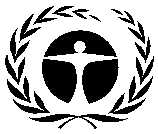 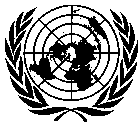 GENERALUNEP/OzL.Pro/ExCom/87/277 June 2021ARABICORIGINAL: ENGLISHبرنامجالأمم المتحدةللبيئةلبرنامجالأمم المتحدةللبيئةلخطة إدارة إزالة المواد الهيدروكلوروفلوروكربونية (المرحلة الأولى، الشريحة الخامسة)يونيب ويونيدو(أولا) عنوان المشروعالوكالةالاجتماع الذي تمت فيه الموافقةتدابير الرقابةخطة إزالة المواد الهيدروكلوروفلوروكربونية (المرحلة الأولى)يونيب (رئيسية) ويونيدوالثاني والستون35 في المائة بحلول 2020(ثانيا) أحدث بيانات المادة 7 (المرفق جيم، المجموعة الأولى)السنة: 202015.4 (طن من قدرات استنفاد الأوزون)(ثالثا) أحدث البيانات القطاعية للبرنامج القطري (طن من قدرات استنفاد الأوزون)(ثالثا) أحدث البيانات القطاعية للبرنامج القطري (طن من قدرات استنفاد الأوزون)(ثالثا) أحدث البيانات القطاعية للبرنامج القطري (طن من قدرات استنفاد الأوزون)(ثالثا) أحدث البيانات القطاعية للبرنامج القطري (طن من قدرات استنفاد الأوزون)(ثالثا) أحدث البيانات القطاعية للبرنامج القطري (طن من قدرات استنفاد الأوزون)(ثالثا) أحدث البيانات القطاعية للبرنامج القطري (طن من قدرات استنفاد الأوزون)(ثالثا) أحدث البيانات القطاعية للبرنامج القطري (طن من قدرات استنفاد الأوزون)(ثالثا) أحدث البيانات القطاعية للبرنامج القطري (طن من قدرات استنفاد الأوزون)السنة: 2020السنة: 2020كيميائيالإيروصولاتالرغاويمكافحة الحريقالتبريدالتبريدالمذيباتعامل تصنيعالاستخدامات المعمليةإجمالي استهلاك القطاعالتصنيعالخدمةالهيدروفلوروكربون-220.015.415.4(رابعا) بيانات الاستهلاك (طن من قدرات استنفاد الأوزون)(رابعا) بيانات الاستهلاك (طن من قدرات استنفاد الأوزون)(رابعا) بيانات الاستهلاك (طن من قدرات استنفاد الأوزون)(رابعا) بيانات الاستهلاك (طن من قدرات استنفاد الأوزون)خط الأساس للفترة 2009-201030.20نقطة البداية للتخفيضات المجمعة المستدامة30.20الاستهلاك المؤهل للتمويل (طن من قدرات استنفاد الأوزون)الاستهلاك المؤهل للتمويل (طن من قدرات استنفاد الأوزون)الاستهلاك المؤهل للتمويل (طن من قدرات استنفاد الأوزون)الاستهلاك المؤهل للتمويل (طن من قدرات استنفاد الأوزون)موافق عليه بالفعل: 10.57المتبقي:19.63(خامسا) خطة الأعمال(خامسا) خطة الأعمال20212022المجموعيونيبإزالة المواد المستنفدة للأوزون (طن من قدرات استنفاد الأوزون)1.060.001.06يونيبالتمويل (دولار أمريكي)61,020061,020(سادسا) بيانات المشروع(سادسا) بيانات المشروع(سادسا) بيانات المشروع20102011-2012201320142015201620172018201920202021المجموعحدود الاستهلاك في بروتوكول مونتريالحدود الاستهلاك في بروتوكول مونتريالحدود الاستهلاك في بروتوكول مونترياللا ينطبقلا ينطبق30.2030.2027.1827.1827.1827.1827.1819.6319.63لا ينطبقالحد الأقصى للاستهلاك المسموح به (طن من قدرات استنفاد الأوزون)الحد الأقصى للاستهلاك المسموح به (طن من قدرات استنفاد الأوزون)الحد الأقصى للاستهلاك المسموح به (طن من قدرات استنفاد الأوزون)لا ينطبقلا ينطبق30.2030.2027.1827.1827.1827.1827.1819.6319.63لا ينطبقالتمويل الموافق عليه (بالدولار الأمريكي)يونيبتكاليف المشروع90,000046,0000050,100050,000054,0000290,100التمويل الموافق عليه (بالدولار الأمريكي)يونيبتكاليف الدعم11,70005,980006,51306,50007,020037,713التمويل الموافق عليه (بالدولار الأمريكي)يونيدوتكاليف المشروع130,0000000119,90000000249,900التمويل الموافق عليه (بالدولار الأمريكي)يونيدوتكاليف الدعم11,700000010,7910000022,491المبالغ التي وافقت عليها اللجنة التنفيذية (بالدولار الأمريكي)المبالغ التي وافقت عليها اللجنة التنفيذية (بالدولار الأمريكي)تكاليف المشروع220,000046,000000170,000*050,000*00486,000المبالغ التي وافقت عليها اللجنة التنفيذية (بالدولار الأمريكي)المبالغ التي وافقت عليها اللجنة التنفيذية (بالدولار الأمريكي)تكاليف الدعم23,40005,98000017,304*06,500*0053,184إجمالي المبالغ المطلوبة في هذا الاجتماع (دولار أمريكي)إجمالي المبالغ المطلوبة في هذا الاجتماع (دولار أمريكي)تكاليف المشروع00000000054,000*54,000إجمالي المبالغ المطلوبة في هذا الاجتماع (دولار أمريكي)إجمالي المبالغ المطلوبة في هذا الاجتماع (دولار أمريكي)تكاليف الدعم00000000007,020*7,020توصية الأمانة:موافقة شموليةالهيدروكلوروفلوروكربون-2220162017201820192020خط الأساسطن متري380.00360.00365.00330.00280.00549.09طن من قدرات استنفاد الأوزون20.9019.8020.0818.1515.4030.20الشريحةالشريحةيونيبيونيدوالمجموعمعدل الصرف (%)الأولىموافق عليها90,000130,000220,000100الأولىتم صرفها90,000130,000220,000100الثانيةموافق عليها46,000046,000100الثانيةتم صرفها46,000046,000100الثالثةموافق عليها50,100119,900170,00065الثالثةتم صرفها50,10060,409110,50965الرابعةموافق عليها50,000050,000100الرابعةتم صرفها50,000050,000100المجموعموافق عليها236,100249,900486,00088المجموعتم صرفها236,100190,409426,50988عنوان المشروعتمويل المشروع (دولار أمريكي)تكاليف الدعم (دولار أمريكي)الوكالة المنفذة(ألف)خطة إدارة إزالة المواد الهيدروكلوروفلوروكربونية (المرحلة الأولى، الشريحة الخامسة والأخيرة)54,0007,020يونيب